           COLEGIO SAN LUIS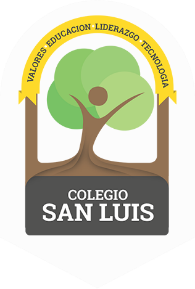    Kinder 2               Study GuideMath Exam: Monday 3th and Tuesday 4th .Count from 1 - 30Identify and write numbers from 1 to 30.Identify and trace shapes: Circle, Square, Triangle, Oval, Rectangle, Star.Opposites: new – old, inside- outside, near – far.Additions (using numbers form 1 to 10)Phonics Exam: Wednesday 5th and Thursday 6th.Identify and write the alphabet  ( cursive letters ).Identify the name, vocabulary and sound of the letters.Vocabulary: Animals, Food, Transportation, Weather, Community helpersGood Luck! Miss Any, Miss Penny & Miss Regina